When: Thursday, January 17th, 10:00amWhere: Pierce School – PLEASE COME!*****SNOW DATE - FEBRUARY 14, 2019*****Provided by a grant from the Children’s Literacy Foundation (CLiF)A Community Reading Hour of Power!Provided by a grant from the Children’s Literacy Foundation (CLiF)A Community Reading Hour of Power!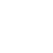 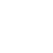 